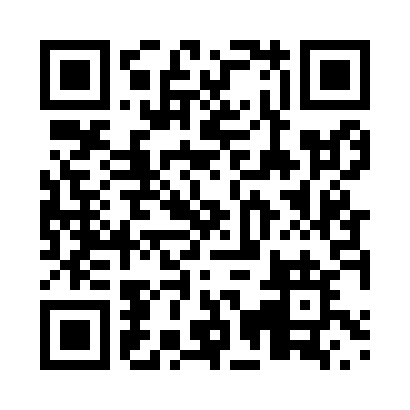 Prayer times for Highwater, Quebec, CanadaMon 1 Jul 2024 - Wed 31 Jul 2024High Latitude Method: Angle Based RulePrayer Calculation Method: Islamic Society of North AmericaAsar Calculation Method: HanafiPrayer times provided by https://www.salahtimes.comDateDayFajrSunriseDhuhrAsrMaghribIsha1Mon3:125:0712:546:168:4010:352Tue3:135:0812:546:168:4010:353Wed3:145:0812:546:168:4010:344Thu3:155:0912:546:168:3910:335Fri3:165:1012:546:168:3910:336Sat3:175:1012:556:158:3910:327Sun3:185:1112:556:158:3810:318Mon3:195:1212:556:158:3810:309Tue3:205:1312:556:158:3710:2910Wed3:225:1312:556:158:3710:2811Thu3:235:1412:556:148:3610:2712Fri3:245:1512:556:148:3510:2613Sat3:265:1612:566:148:3510:2514Sun3:275:1712:566:138:3410:2315Mon3:295:1812:566:138:3310:2216Tue3:305:1912:566:138:3310:2117Wed3:325:2012:566:128:3210:2018Thu3:335:2112:566:128:3110:1819Fri3:355:2212:566:118:3010:1720Sat3:365:2312:566:118:2910:1521Sun3:385:2412:566:108:2810:1422Mon3:395:2512:566:108:2710:1223Tue3:415:2612:566:098:2610:1124Wed3:435:2712:566:098:2510:0925Thu3:445:2812:566:088:2410:0726Fri3:465:2912:566:088:2310:0627Sat3:485:3012:566:078:2210:0428Sun3:495:3112:566:068:2110:0229Mon3:515:3212:566:068:1910:0030Tue3:535:3312:566:058:189:5931Wed3:545:3512:566:048:179:57